Документацияпо запросу предложений на поставку мебелиВанино2017 годСодержание1. Общие положения1.1. Общие сведения о проведении запроса предложенийНастоящая документация о проведении запроса предложений (далее – закупка) подготовлена в соответствии с Федеральным законом от 18.07.2011 г. № 223-ФЗ «О закупках товаров, работ, услуг отдельными видами юридических лиц» (далее – Закон №223-ФЗ) и Положением о закупках товаров, работ, услуг для нужд Федерального государственного бюджетного учреждения «Администрация морских портов Охотского моря и Татарского пролива» от 14.01.2015 г. (далее – Положение о закупках).Федеральное государственное бюджетное учреждение «Администрация морских портов Охотского моря и Татарского пролива» (далее – Заказчик) приглашает любое юридическое лицо или несколько юридических лиц, выступающих на стороне одного участника закупки, независимо от организационно-правовой формы, формы собственности, места нахождения и места происхождения капитала, либо любое физическое лицо или несколько физических лиц, выступающих на стороне одного участника закупки, в том числе индивидуальный предприниматель или несколько индивидуальных предпринимателей, выступающих на стороне одного участника закупки, к участию в закупке (далее – Участник).Подробные требования к товарам (работам, услугам), условиям исполнения обязательств, изложены в настоящей документации и прикрепленных к ней приложениях.В соответствие с Постановлением Правительства РФ от 16.09.2016 № 925 «О приоритете товаров российского происхождения, работ, услуг, выполняемых, оказываемых российскими лицами, по отношению к товарам, происходящим из иностранного государства, работам, услугам, выполняемым, оказываемым иностранными лицами» (далее – Постановление № 925), устанавливается приоритет в отношении товаров российского происхождения, работ, услуг, выполняемых, оказываемых российскими лицами, по отношению к товарам, происходящим из иностранного государства, работам, услугам, выполняемым, оказываемым иностранными лицами.Отнесение участника закупки к российским или иностранным лицам производится на основании документов участника закупки, содержащих информацию о месте его регистрации (для юридических лиц и индивидуальных предпринимателей), на основании документов, удостоверяющих личность (для физических лиц).Приоритет устанавливается с учетом положений Генерального соглашения по тарифам и торговле 1994 года и Договора о Евразийском экономическом союзе от 29 мая 2014 г.Приоритет не предоставляется в случаях, если:а) закупка признана несостоявшейся и договор заключается с единственным Участником закупки;б) все заявки на участие в закупке не содержат предложений о поставке товаров российского происхождения, выполнении работ, оказании услуг российскими лицами;в) все заявки на участие в закупке не содержат предложения о поставке товаров иностранного происхождения, выполнении работ, оказании услуг иностранными лицами;г) в заявке на участие в закупке, представленной участником закупки, содержится предложение о поставке товаров российского и иностранного происхождения, выполнении работ, оказании услуг российскими и иностранными лицами, при этом стоимость товаров российского происхождения, стоимость работ, услуг, выполняемых, оказываемых российскими лицами, составляет менее 50 процентов стоимости всех предложенных таким участником товаров, работ, услуг.Положения данного подпункта  не распространяются на участников закупки, в случае если заявка на участие содержит предложение о поставке товаров российского и иностранного происхождения, выполнении работ, оказании услуг российскими и иностранными лицами, при этом стоимость товаров российского происхождения, стоимость работ, услуг, выполняемых, оказываемых российскими лицами, составляет ровно 50 процентов стоимости всех предложенных таким участником товаров, работ, услуг.Для целей установления соотношения цены предлагаемых к поставке товаров российского и иностранного происхождения, цены выполнения работ, оказания услуг российскими и иностранными лицами, цена единицы каждого товара, работы, услуги определяется путем умножения начальной (максимальной) цены единицы товара, работы, услуги, указанной в документации о закупке, на коэффициент изменения начальной (максимальной) цены договора по результатам проведения закупки, рассчитываемый путем деления цены договора, по которой заключается договор, на начальную (максимальную) цену договора.1.2. Наименование Заказчика, контактная информацияНаименование Заказчика: Федеральное государственное бюджетное учреждение «Администрация морских портов Охотского моря и Татарского пролива»Почтовый адрес: 682860, Хабаровский край, Ванинский район, п. Ванино, ул. Железнодорожная, д. 2.Адрес электронной почты: e-mail: tikondratenko@ampvanino.ru.Телефон: 8 (42137) 7-67-78.Рабочие дни: понедельник - пятница с 08 часов 00 минут до 17 часов 15 минут перерыв на обед с 12 часов 30 минут до 13 часов 45 минут (время местное). 2. Информация о размещении закупки2.1. Наименование закупки: Поставка мебели (далее – товар).2.1.1. Вид закупки: запрос предложений.2.1.2. Предмет договора: Поставщик обязуется поставить Заказчику товар в количестве, ассортименте согласно спецификации (Приложение № 1), техническому заданию (Приложение № 2), являющимися неотъемлемой частью договора. Поставляемый товар должен быть оригинальным и новым (товаром, который не был в употреблении, не прошел ремонт, в том числе восстановление, замену составных частей, восстановление потребительских свойств), изготовленным в соответствии со стандартами и техническими условиями, не иметь дефектов, связанных с конструкцией, материалами или функционированием при штатном их использовании.2.1.3. Количество поставляемого товара: В соответствии с Техническим заданием документации о проведении закупки и проектом Договора.2.1.4. Требования к безопасности, качеству, техническим характеристикам, функциональным характеристикам (потребительским свойствам) товара, к размерам, упаковке, отгрузке товара и иные требования, связанные с определением соответствия поставляемого товара, потребностям Заказчика: В соответствии с Техническим заданием документации о проведении закупки и проектом Договора.2.1.5. Место, условия, сроки поставки товара: В соответствии с Техническим заданием документации о проведении закупки и проектом Договора.2.1.6. Форма, сроки и порядок оплаты: В соответствии с проектом Договора.2.1.7. Срок и (или) объем предоставления гарантий качества товара (при установлении соответствующего требования Заказчиком): В соответствии с Техническим заданием документации о проведении закупки и проектом Договора.2.2. Начальная (максимальная) цена договора: 44676 (Сорок четыре тысячи шестьсот семьдесят шесть) рублей 00 копеек. Цена формируется из цены единицы поставленного товара помноженной на его количество, с учетом всех необходимых расходов на перевозку, страхование, уплату таможенных пошлин, налогов, сборов и других обязательных платежей, а также затрат на поставку товара Заказчику.Начальная (максимальная) цена единицы товара:2.3. Способ (способы) обеспечения заявки, размер, срок, условия и порядок предоставления обеспечения заявки на участие в закупке, условия банковской гарантии, в том числе срок ее действия, а также условия удержания денежных средств, перечисляемых в качестве обеспечения заявки, или предъявления требования об уплате денежных средств по банковской гарантии (в случае установления требования обеспечения заявки на участие в закупке): не установлено.2.4. Размер обеспечения исполнения договора, срок и порядок его предоставления, требования к такому обеспечению (в случае установления обеспечения исполнения договора): не установлено.2.5. Срок, место и порядок предоставления документации о закупке, размер, порядок и сроки внесения платы, взимаемой Заказчиком за предоставление документации, за исключением случаев предоставления документации в форме электронного документа:С «10» ноября 2017 г. по «24» ноября 2017 г. По запросу любого Участника закупки, оформленному и представленному в письменной форме (запрос также может быть направлен факсом, курьером, в электронном виде в форме отсканированной копии письма за подписью уполномоченного руководителя), Заказчик предоставляет Участнику закупки, от которого получен запрос, документацию закупки на бумажном носителе (в электронном виде). Предоставление документации закупки на бумажном носителе (в электронном виде) до размещения такой документации на официальном сайте и сайте Заказчика не допускается.Плата за предоставление такой документации Заказчиком не установлена.2.6. Место подачи заявок на участие в закупке:Хабаровский край, п. Ванино, ул. Железнодорожная, д. 2, в рабочие дни понедельник - пятница с 08 часов 00 минут до 17 часов 15 минут перерыв на обед с 12 часов 30 минут до 13 часов 45 минут (время местное). Телефон структурного подразделения Заказчика, ответственного за проведение закупки: (42137) 7-67-78.Для осуществления прохода в здание для подачи заявок необходимо, чтобы лицо, желающее пройти, имело при себе документ удостоверяющий личность (паспорт). 2.7. Дата начала срока подачи заявок на участие в закупке: «10» ноября 2017 г.2.8. Дата окончания срока подачи заявок на участие в закупке: «24» ноября 2017 г. 10 часов 00 минут (время местное).2.9. Дата, время и место рассмотрения предложений Участников закупки и подведения итогов закупки: «27» ноября 2017 г. в 08:30 часов (время местное) Хабаровский край, п. Ванино, ул. Железнодорожная, д. 2, кабинет I/17.2.10. Критерии оценки и сопоставления заявок на участие в закупкеДля оценки и сопоставления заявок на участие в закупке устанавливается следующая методика оценки.В целях оценки устанавливается 10-балльная шкала оценок. По итогам проведения оценки заявок каждый участник не может получить в качестве итогового значения рейтинга более 10 баллов.В настоящей методике используются следующие определения:Критерий – существенный признак, на основании которого производится оценка. Значимость критерия – вес критерия в процентах в общей системе критериев оценки заявок участников закупки. Сумма значимостей (весомостей) критериев оценки заявок, установленных в документации о закупке, составляет 100 процентов.Критерии оценки «Качество товаров, работ, услуг» и «Квалификация участника» могут состоять из отдельных показателей. Сумма значимостей показателей внутри критерия оценки заявок, установленных в документации о закупке, также составляет 100 процентов.Рейтинг – присуждение каждой заявке порядкового номера по мере уменьшения степени выгодности содержащихся в ней условий исполнения договора производится по результатам расчета итогового рейтинга по каждой заявке. Заявке, набравшей наибольший итоговый рейтинг, присваивается первый номер. Дробное значение рейтинга округляется до двух десятичных знаков после запятой по математическим правилам округления.Качественные характеристики: для определения соответствия цвета поставляемой мебели (итальянский орех) с уже имеющейся мебелью Участник представляет образец материала ЛДСП (размер 10 см х10 см).Образец материала ЛДСП представляется Участником до окончания подачи заявок на участие в закупке по адресу Хабаровский край, п. Ванино, ул. Железнодорожная, д. 2.Образец материала ЛДСП, представленный Победителем закупки, остается у Заказчика до полного исполнения Победителем договора на поставку мебели и может быть использован в качестве образца-эталона при проведении приемки поставляемой мебели.Победитель имеет право забрать представленный образец материала ЛДСП, своими силами и за свой счет, только после полного исполнения обязательств по договору на поставку мебели.Иные Участники имеют право забрать представленный образец материала ЛДСП, своими силами и за свой счет, только после полного завершения закупки.2.11. Дата начала и дата окончания срока предоставления Участникам закупки разъяснений положений документации о закупке: С «10» ноября 2017 г. до «20» ноября 2017 г.3. Правовой статус процедур и документовДанная процедура закупки не является торгами и ее проведение не регулируется статьями 447 – 449 части первой Гражданского кодекса Российской Федерации. Данная процедура закупки также не является публичным конкурсом и не регулируется статьями 1057 – 1061 части второй Гражданского кодекса Российской Федерации. Таким образом, данная процедура закупки не накладывает на Заказчика соответствующего объема гражданско-правовых обязательств.Размещенное извещение вместе с настоящей документацией, техническим заданием и проектом договора, являющимися его неотъемлемым приложением, являются приглашением представить заявки.Заявка Участника имеет правовой статус оферты и будет рассматриваться Заказчиком в соответствии с этим. В случае если, в течение срока, указанного в оферте, либо по истечении 60 календарных дней с даты поступления оферты, организатору предложений не совершен соответствующий акцепт, то оферта считается не принятой.Заказчик вправе отказаться от проведения закупки на любом из этапов, не неся при этом материальной ответственности перед Участниками.Заказчик не имеет обязанности заключения договора по результатам настоящей процедуры закупки.Во всем, что не урегулировано извещением о проведении закупки и настоящей документацией стороны руководствуются законодательством Российской Федерации.4. ОбжалованиеВсе споры и разногласия, возникающие в связи с проведением закупки, в том числе касающиеся исполнения Заказчиком и Участниками своих обязательств, в связи с проведением закупки и участием в нем, должны разрешаться в претензионном порядке. Для реализации этого порядка заинтересованная сторона в случае нарушения ее прав должна обратиться с претензией к другой стороне. Сторона, получившая претензию, должна направить другой стороне мотивированный ответ на претензию в течение 15 (пятнадцать) рабочих дней с момента ее получения.5. Требования к Участникам закупкисоответствие Участника требованиям, устанавливаемым в соответствии с законодательством Российской Федерации к лицам, осуществляющим поставки товаров, выполнение работ, оказание услуг, являющихся предметом закупки;непроведение ликвидации Участника - юридического лица и отсутствие решения арбитражного суда о признании Участника - юридического лица, индивидуального предпринимателя банкротом и об открытии конкурсного производства;неприостановление деятельности Участника в порядке, предусмотренном Кодексом Российской Федерации об административных правонарушениях, на день подачи заявки на участие в закупке;отсутствие у Участника задолженности по начисленным налогам, сборам и иным обязательным платежам в бюджеты любого уровня или государственные внебюджетные фонды за прошедший календарный год, размер которой превышает 5 (пять) процентов балансовой стоимости активов Участника по данным бухгалтерской отчетности за последний завершенный отчетный период. При наличии задолженности Участник считается соответствующим установленному требованию в случае, если он обжалует наличие указанной задолженности в соответствии с законодательством Российской Федерации и решение по такой жалобе на день рассмотрения заявки на участие в закупке не принято.отсутствие у Участника закупки - физического лица либо у руководителя, членов коллегиального исполнительного органа или главного бухгалтера юридического лица - Участника закупки судимости за преступления в сфере экономики (за исключением лиц, у которых такая судимость погашена или снята), а также неприменение в отношении указанных физических лиц наказания в виде лишения права занимать определенные должности или заниматься определенной деятельностью, которые связаны с поставкой товара, выполнением работы, оказанием услуги, являющихся объектом закупки, и административного наказания в виде дисквалификации;отсутствие в предусмотренном Федеральным законом от 05.04.2013 № 44-ФЗ «О контрактной системе в сфере закупок товаров, работ, услуг для обеспечения государственных и муниципальных нужд» реестре недобросовестных поставщиков сведений об Участниках;отсутствие в предусмотренном статьей 5 Федерального закона от 18.07.2011г. № 223-ФЗ «О закупках товаров, работ, услуг отдельными видами юридических лиц» реестре недобросовестных поставщиков сведений об Участниках;отсутствие на момент проведения Закупки вступивших в силу решений суда о ненадлежащем исполнении Участником закупки обязательств по договорам, заключенным с Заказчиком за последние 2 (два) года.6. Порядок проведения закупки. Инструкции по подготовке заявок.Закупка проводится в следующем порядке:- подготовка заявок (пп. 6.1.);- порядок приема заявок (пп. 6.2.);- формы, порядок, дата начала и дата окончания срока предоставления Участникам разъяснений положений документации о закупке (пп. 6.3.);- внесение изменений в извещение о проведении закупки (пп. 6.4.);- порядок оценки и сопоставления заявок на участие в закупке (пп. 6.5.); - подведение итогов закупки (пп. 6.6.);- основания и последствия признания закупки несостоявшейся (пп. 6.7.);- подписание договора (пп. 6.8.);- отказ от проведения закупки (пп. 6.9.).6.1. Подготовка заявок Требования к содержанию документов, входящих в состав заявки: Заявка, которую представляет Участник должна содержать следующие документы:- опись документов, предоставляемых для участия в закупке (форма № 1);- заявку на участие в закупке (форма № 2);- предложение о цене договора (форма № 3);- анкету Участника закупки (форма № 4);- декларацию Участника о соответствии требованиям, установленным п. 5 настоящей документации (форма №5);- декларацию Участника о соответствии требованиям, установленным п. 1 ч. 8 ст. 3 Законом №223-ФЗ и Постановлением № 925 (форма №6);- иные документы, иные сведения, на усмотрение Участника.6.1.1. Для юридического лица:1) опись документов, предоставляемых для участия в закупке (форма № 1);2) заполненную форму заявки на участие в закупке в соответствии с требованиями документации о закупке (форма № 2);3) предложение о цене договора (форма №3);4) анкету юридического лица по установленной в документации о закупке форме (в случае подачи заявки несколькими юридическими лицами, выступающими на стороне одного Участника закупки, отдельная анкета заполняется на каждое юридическое лицо) (форма № 4);5) декларацию Участника о соответствии требованиям, установленным п. 5 настоящей документации (в случае подачи заявки несколькими юридическими лицами, выступающими на стороне одного Участника закупки, указанная декларация предоставляется каждым юридическим лицом) (форма №5);6) декларацию о соответствии Участника требованиям, установленным п. 1 ч. 8 ст. 3 Законом №223-ФЗ и Постановлением № 925. Ответственность за достоверность сведений о стране происхождения товаров, указанных в заявке на участие в закупке, несет Участник закупки (форма №6);7) заверенные копии учредительных документов (в случае подачи заявки несколькими юридическими лицами, выступающими на стороне одного Участника закупки, заверенные копии учредительных документов каждого юридического лица);8) выписку из единого государственного реестра юридических лиц или копию такой выписки, заверенную нотариально, полученную не ранее чем за 6 месяцев до дня размещения на официальном сайте и сайте Заказчика извещения о проведении закупки. В случае подачи заявки несколькими юридическими лицами, выступающими на стороне одного Участника закупки, выписки из единого государственного реестра юридических лиц или заверенные нотариально копии таких выписок представляются для каждого юридического лица; 9) решение об одобрении или о совершении крупной сделки, в случае, если требование о необходимости наличия такого решения для совершения крупной сделки установлено законодательством Российской Федерации, учредительными документами юридического лица и если для Участника закупки поставка товаров, выполнение работ, оказание услуг, являющихся предметом договора, или внесение денежных средств в качестве обеспечения заявки на участие в закупке, обеспечения исполнения договора является крупной сделкой (в случае подачи заявки несколькими юридическими лицами, выступающими на стороне одного Участника закупки, решение об одобрении или о совершении крупной сделки (оригинал) либо копия такого решения каждого юридического лица); 10) документ, подтверждающий полномочия лица на осуществление действий от имени Участника закупки (копия решения о назначении или об избрании либо приказа о назначении физического лица на должность, в соответствии с которым такое физическое лицо обладает правом действовать от имени Участника закупки без доверенности (далее - руководитель). В случае, если от имени Участника закупки действует иное лицо, заявка на участие в закупке должна содержать также доверенность на осуществление действий от имени Участника закупки, заверенную печатью Участника закупки (для юридических лиц при наличии) и подписанную руководителем Участника закупки или уполномоченным этим руководителем лицом, либо нотариально заверенную копию такой доверенности. В случае если указанная доверенность подписана лицом, уполномоченным руководителем Участника закупки, заявка на участие в закупке должна содержать также документ, подтверждающий полномочия такого лица (в случае подачи заявки несколькими юридическими лицами, выступающими на стороне одного Участника закупки, указанные документы предоставляются каждым юридическим лицом);11) сведения о функциональных характеристиках (потребительских свойствах) и качественных характеристиках товара, работ, услуг и иные предложения об условиях исполнения договора. В случаях, предусмотренных документацией о закупке, также копии документов, подтверждающих соответствие товара, работ, услуг требованиям, установленным в соответствии с законодательством Российской Федерации, если в соответствии с законодательством Российской Федерации установлены требования к таким товарам, работам, услугам;12) документы, подтверждающие внесение Участником закупки денежных средств в качестве обеспечения заявки на участие в закупке или подлинник банковской гарантии в качестве обеспечения заявки на участие в закупке (в случае установления в документации о закупке требования обеспечения заявки на участие в закупке);13) иные документы или копии документов, иные сведения, перечень которых определен документацией о закупке.6.1.2. Для индивидуального предпринимателя:1) опись документов, предоставляемых для участия в закупке (форма № 1);2) заполненную форму заявки на участие в закупке в соответствии с требованиями документации о закупке (форма № 2);3) предложение о цене договора (форма № 3);4) фамилию, имя, отчество, паспортные данные, сведения о месте жительства, номер контактного телефона (в случае подачи заявки несколькими лицами, выступающими на стороне одного Участника закупки, отдельная анкета заполняется на каждое лицо) (форма № 4);5) декларацию Участника о соответствии требованиям, установленным п. 5 настоящей документации (в случае подачи заявки несколькими лицами, выступающими на стороне одного Участника закупки, указанная декларация предоставляются каждым лицом) (форма № 5);6) декларацию о соответствии Участника требованиям, установленным п. 1 ч. 8 ст. 3 Законом №223-ФЗ и Постановлением № 925. Ответственность за достоверность сведений о стране происхождения товаров, указанных в заявке на участие в закупке, несет Участник закупки (форма №6);7) выписку из единого государственного реестра индивидуальных предпринимателей или нотариально заверенную копию такой выписки, полученную не ранее чем за шесть месяцев до дня размещения на официальном сайте и сайте Заказчика извещения о проведении закупки (в случае подачи заявки несколькими лицами, выступающими на стороне одного Участника закупки, выписки из единого государственного реестра индивидуальных предпринимателей или нотариально заверенные копии таких выписок для каждого лица);8) сведения о функциональных характеристиках (потребительских свойствах) и качественных характеристиках товара, работ, услуг и иные предложения об условиях исполнения договора. В случаях, предусмотренных документацией о закупке, также копии документов, подтверждающих соответствие товара, работ, услуг требованиям, установленным в соответствии с законодательством Российской Федерации, если в соответствии с законодательством Российской Федерации установлены требования к таким товарам, работам, услугам;9) документы, подтверждающие внесение Участником закупки денежных средств в качестве обеспечения заявки на участие в закупке или подлинник банковской гарантии в качестве обеспечения заявки на участие в закупке (в случае установления в документации о закупке требования обеспечения заявки на участие в закупке);10) в случае участия индивидуального предпринимателя в закупке через представителя в заявке на участие в закупке должна быть представлена доверенность на осуществление действий от имени Участника закупки, подписанную индивидуальным предпринимателем, либо нотариально заверенную копию такой доверенности (в случае подачи заявки несколькими лицами, выступающими на стороне одного Участника закупки, указанные документы предоставляются каждым лицом);11) иные документы или копии документов, иные сведения, перечень которых определен документацией о закупке. 6.1.3. Для физического лица:1) опись документов, предоставляемых для участия в закупке (форма № 1);2) заполненную форму заявки на участие в закупке в соответствии с требованиями документации о закупке (форма № 2);3) предложение о цене договора (форма № 3);4) фамилию, имя, отчество, паспортные данные, сведения о месте жительства, номер контактного телефона (в случае подачи заявки несколькими лицами, выступающими на стороне одного Участника закупки, отдельная анкета заполняется на каждое лицо) (форма № 4);5) декларацию Участника о соответствии требованиям, установленным п. 5 настоящей документации (в случае подачи заявки несколькими лицами, выступающими на стороне одного Участника закупки, указанная декларация предоставляются каждым лицом) (форма № 5);6) декларацию о соответствии Участника требованиям, установленным п. 1 ч. 8 ст. 3 Законом №223-ФЗ и Постановлением № 925. Ответственность за достоверность сведений о стране происхождения товаров, указанных в заявке на участие в закупке, несет Участник закупки (форма №6);7) сведения о функциональных характеристиках (потребительских свойствах) и качественных характеристиках товара, работ, услуг и иные предложения об условиях исполнения договора. В случаях, предусмотренных документацией о закупке, также копии документов, подтверждающих соответствие товара, работ, услуг требованиям, установленным в соответствии с законодательством Российской Федерации, если в соответствии с законодательством Российской Федерации установлены требования к таким товарам, работам, услугам;8) документы, подтверждающие внесение Участником закупки денежных средств в качестве обеспечения заявки на участие в закупке или подлинник банковской гарантии в качестве обеспечения заявки на участие в закупке (в случае установления в документации о закупке требования обеспечения заявки на участие в закупке);9) в случае участия физического лица в закупке через представителя в заявке на участие в закупке должна быть представлена доверенность на осуществление действий от имени Участника закупки, подписанная физическим лицом, либо нотариально заверенная копия такой доверенности (в случае подачи заявки несколькими лицами, выступающими на стороне одного Участника закупки, указанные документы предоставляются каждым лицом);10) иные документы или копии документов, иные сведения, перечень которых определен документацией о закупке.В случае участия в закупке нескольких юридических лиц, либо нескольких физических лиц, либо нескольких индивидуальных предпринимателей, выступающих на стороне одного Участника закупки в заявке на участие в закупке должен быть представлен договор простого товарищества или иной договор, подтверждающий их участие на стороне Участника закупки, заключенный на срок не менее срока действия договора, заключаемого по результатам закупки, Участниками которой являются указанные лица. 6.1.4. Требования к оформлению заявок6.1.4.1. Участник подает заявку на участие в закупке в запечатанном конверте с комплектом документов – маркируется «ЗАЯВКА НА УЧАСТИЕ В ЗАПРОСЕ ПРЕДЛОЖЕНИЙ №______ (номер извещения) ______________________________ (наименование закупки). Все документы, представленные Участниками, должны быть подписаны руководителями организации (иными лицами, уполномоченными на подписание документов) и скреплены печатью (при наличии). Все экземпляры документов должны иметь четкую печать текстов.6.1.4.2. Заявка подается Участником в соответствии с формами, установленными настоящей Документацией.6.1.4.3. Никакие исправления в тексте Заявки не имеют силу, за исключением тех случаев, когда эти исправления заверены рукописной надписью «исправленному верить» и собственноручной подписью уполномоченного лица, расположенной рядом с каждым исправлением.6.1.4.4. Заявка должна содержать предложение Участника закупки в соответствии с требованиями и на условиях, указанных в проекте договора и техническом задании и быть выражено в текущих ценах.Все суммы денежных средств в документах, входящих в заявку, должны быть выражены в валюте Российской Федерации – российский рубль, за исключением нижеследующего.Документы, оригиналы которых выданы Участнику третьими лицами с выражением сумм денежных средств в иных валютах, могут быть представлены в валюте оригинала при условии, что к этим документам будут приложены комментарии с переводом этих сумм в российские рубли исходя из официального курса валюты, установленного Центральным банком Российской Федерации, с указанием такового курса и даты его установления.6.1.4.5. Документы, входящие в состав заявки на участие в закупке, должны быть скреплены таким образом, чтобы исключить выпадение или перемещение страниц. Все документы, прилагаемые к заявке на участие в закупке, прошиваются в один том и на последней странице с внешней стороны скрепляются подписью руководителя (уполномоченного лица) с указанием количества листов в томе. Все листы, без исключения, должны иметь сплошную нумерацию.	6.1.4.6. Все документы, входящие в Заявку, должны быть подготовлены на русском языке за исключением тех документов, оригиналы которых на ином языке. Указанные документы должны быть представлены на языке оригинала с подтверждением подлинности указанных документов апостилем, при условии, что к ним приложен заверенный нотариально перевод этих документов на русский язык.В случае если, Участник закупки, не являющийся резидентом Российской Федерации, не может предоставить какие-либо документы, указанные в п. 6.1. настоящей документации, то такой Участник обязан предоставить аналогичные документы согласно законодательству государства по месту нахождения Участника и (или) ведения деятельности.6.1.4.7. Невыполнение Участником закупки требований п. 6.1. настоящей документации при оформлении заявки на участие в закупке, является основанием для отклонения такой заявки ввиду несоответствия ее требованиям документации о проведении закупки. 6.1.4.8. Участник самостоятельно несет все расходы, связанные с подготовкой и подачей заявки на участие в закупке.6.2. Порядок приема заявок6.2.1. Со дня размещения извещения о проведении закупки на официальном сайте и сайте Заказчика и до окончания срока подачи заявок на участие в закупке, установленного в извещении, Заказчик осуществляет прием заявок на участие в закупке.6.2.2. Участник закупки вправе подать только одну заявку на участие в закупке в отношении каждого лота.6.2.3. Все заявки на участие в закупке, полученные до истечения срока подачи заявок на участие в закупке, регистрируются Заказчиком.  По требованию Участника закупок Заказчик выдает расписку о получении конверта с заявкой на участие в закупке с указанием даты и времени его получения.6.2.4. Участник закупки вправе изменить или отозвать ранее поданную заявку на участие в закупке. Изменение и (или) отзыв заявок на участие в закупке после истечения срока подачи заявок на участие в закупке, установленного в извещение и документации о проведении закупки, не допускается.Изменения заявки на участие в закупке должны оформляться и направляться Заказчику в конверте с комплектом документов – маркироваться «ИЗМЕНЕНИЯ ЗАЯВКИ НА УЧАСТИЕ В ЗАПРОСЕ ПРЕДЛОЖЕНИЙ №______ (номер извещения) ______________________________ (наименование закупки) до даты вскрытия конвертов с заявками на участие в закупке.6.2.5. Заявки на участие в закупке, полученные после окончания срока подачи заявок на участие в закупке, установленного извещением о закупке, не рассматриваются и по письменному запросу Участника закупки возвращаются Участникам закупки, подавшим такие заявки, в течение трех рабочих дней с момента получения заявок без нарушения целостности конверта, в котором была подана такая заявка. Заявки на участие в закупке, полученные после окончания срока подачи заявок, установленного документацией о закупке, вскрываются только в случае, если на конверте не указаны почтовый адрес (для юридического лица) или сведения о месте жительства (для физического лица) Участника закупки. Каждый конверт с заявкой регистрируется Заказчиком в Журнале регистрации заявок.6.3. Формы, порядок, дата начала и дата окончания срока предоставления Участникам разъяснений положений документации о закупке Любой Участник закупки вправе направить запрос разъяснений положений документации в письменной форме в срок не позднее, чем за три дня до дня окончания подачи заявок на участие в закупке. Заказчик в течение трех дней со дня поступления запроса на разъяснение положений документации размещает разъяснения положений документации (без указания наименования или адреса Участника, от которого был получен запрос на разъяснения) на официальном сайте и на сайте Заказчика.При необходимости, срок подачи заявок на участие в закупке может быть продлен на срок, достаточный для учета Участниками разъяснений положений документации при подготовке заявок на участие в закупке.6.4. Внесение изменений в извещение о проведении закупкиВ любое время до истечения срока представления заявок Заказчик вправе по собственной инициативе, либо в ответ на запрос какого-либо участника закупки внести изменения в извещение о закупке, документацию о закупке. Изменение объекта закупки не допускается. В течение трех дней со дня принятия решения о необходимости внесения указанных изменений, соответствующая информация размещается на официальном сайте и сайте Заказчика.При этом, в случае принятия решения о необходимости внесения изменений, срок подачи заявок может быть продлен на срок, достаточный для учета изменений при подготовке заявок.6.5. Порядок оценки и сопоставления заявок на участие в закупке 6.5.1. Оценка поступивших от претендентов заявок осуществляется Единой комиссией Заказчика (далее – Единая комиссия) и иными лицами (экспертами и специалистами), привлеченными Заказчиком.Оценка заявок может включать в себя отборочную стадию (пункт 6.5.1.1.) и оценочную стадию (пункт 6.5.1.2.).6.5.1.1. Отборочная стадия:В рамках проведения отборочной стадии Единая комиссия:1) проверяет состав, содержание и оформление заявок на соответствие требованиям документации о закупке;2) проверяет достоверность сведений и документов, поданных в составе заявки на участие в закупке;3) проверяет Участников закупки на соответствие требованиям, установленным в соответствии с п. 5 настоящей документации;4) проверяет предложение об условиях исполнения договора на соответствие требованиям документации о закупке;5) проверяет соответствие цены заявки, установленной в документации начальной (максимальной) цене, если она устанавливалась;6) проверяет наличие документов, подтверждающих предоставление обеспечения заявки поступление денежных средств на указанный в документации расчетный счет Заказчика, если соответствующее требование устанавливалось;7) проверяет наличие сведений о поставщике в реестрах недобросовестных поставщиков (п. 5), если соответствующее требование устанавливалось;8) принимает решение о допуске/отказе в допуске Участнику закупки.Если в заявке имеются расхождения между обозначением сумм прописью и цифрами, то Единой комиссией принимается к рассмотрению сумма, указанная прописью. Единая комиссия может не принимать во внимание незначительные несоответствия, неточности заявки, которые не представляют собой существенного отклонения от установленных документацией требований.Отсутствие в заявке на участие в закупке указания (декларирования) страны происхождения поставляемого товара не является основанием для отклонения заявки на участие в закупке и такая заявка рассматривается как содержащая предложение о поставке иностранных товаров.Участнику закупки должно быть отказано в допуске к участию в закупке в случаях:1) непредставления документов, а также иных сведений, требование о наличии которых установлено документацией о закупке, либо наличие в таких документах недостоверных сведений об Участнике закупки или о закупаемых товарах, работах, услугах;2) несоответствия Участника закупки установленным требованиям в соответствии с п. 5 «Требования к Участникам закупки» документации о проведении закупки;3) несоответствия заявки на участие в закупке требованиям, установленным документацией о проведении закупки, в том числе наличия в таких заявках предложений о цене договора, превышающей начальную (максимальную) цену договора (цену лота) и предложений о сроках поставки товара меньше минимального и больше максимального;4) непредставления в составе заявки документов, подтверждающих внесение денежных средств в полном объеме в качестве обеспечения заявки на участие в закупке; невнесения (внесения в неполном объеме) денежных средств в качестве обеспечения заявки на участие в закупке, если такое требование установлено документацией о проведении закупки.6.5.1.2. Оценочная стадия:После проведения отборочной стадии, в рамках которой отклоняются предложения, не соответствующие требованиям документации, Единая комиссия ранжирует оставшиеся заявки по следующим критериям:Полученные оценки по каждому критерию применяется для расчета оценки общей предпочтительности заявки участника. Данный показатель рассчитывается как сумма полученных балльных оценок с учетом их весовых коэффициентов по следующей формуле:Ri = (Ai  x V1) + (Вi x V2) + (Сi x V3), где:Ri – общий рейтинг предпочтительности i-го Предложения;Аi, Вi , Сi – балльные оценки по критериям без учета весовых коэффициентов;V1; V2; V3 – весовые коэффициенты соответствующих критериев.Единая комиссия ранжирует заявки Участников по степени предпочтительности условий, предложенных Участниками.Оценка и сопоставление заявок на участие в закупке, которые содержат предложения о поставке товаров российского происхождения, по стоимостным критериям оценки производятся по предложенной в указанных заявках цене договора, сниженной на 15 процентов, при этом договор заключается по цене договора, предложенной участником в заявке на участие в закупке.В случае необходимости Заказчик вправе продлить сроки оценки заявок, установленные в извещении и документации о закупке. При принятии такого решения Участники Закупок в обязательном порядке должны быть уведомлены Заказчиком.6.6.  Подведение итогов закупки6.6.1. Решение Единой комиссии по рассмотрению, оценке и сопоставлению заявок на участие в закупке оформляется протоколом заседания Единой комиссии. Указанный протокол размещается на официальном сайте и сайте Заказчика в течение трех дней со дня подписания такого протокола.Заказчик вправе внести изменения в протокол, составленный в ходе закупки. Измененный протокол размещается Заказчиком на официальном сайте и сайте Заказчика в день принятия решения о внесении изменений в данный протокол.6.6.2. Победителем в проведении запроса предложений признается участник закупки, соответствующий требованиям, установленным в извещении и документации о закупке, подавший заявку, которая отвечает всем требованиям, установленным в извещении и документации, и в которой в соответствии с критериями и порядком оценки, установленными в документации о закупке, содержится лучшее сочетание условий исполнения договора.6.7. Основания и последствия признания закупки несостоявшейся6.7.1. Решение о признании запроса предложений несостоявшимся принимается в случае, если:а) по окончании срока подачи заявок на участие в запросе предложений подана только одна заявка или не подано ни одной заявки;б) на основании результатов рассмотрения заявок на участие в запросе предложений, принято решение о несоответствии всех участников закупки требованиям, предъявляемым к участникам закупки, и (или) о несоответствии всех заявок на участие в запросе предложений требованиям, установленным документацией о закупке, либо о соответствии только одного участника закупки и поданной им заявки установленным требованиям.В случае, если запрос предложений признан не состоявшимся в связи с тем, что по окончании срока подачи заявок на участие в запросе предложений не подана ни одна заявка, Заказчик осуществляет закупку путем повторного проведения запроса предложений (при этом объект закупки, существенные условия договора не могут быть изменены) либо осуществляет закупку у единственного поставщика (исполнителя, подрядчика) в соответствии с пп.12 п. 4.7.1. Положения о закупке.6.7.2. Если по окончании срока подачи заявки, установленного извещением и документацией о проведении закупки, будет получена только одна заявка, Единая комиссия осуществляет вскрытие конверта с такой заявкой и рассматривает ее в порядке, установленном Положением о закупках товаров, работ, услуг для нужд Федерального государственного бюджетного учреждения «Администрация морских портов Охотского моря и Татарского пролива». Если рассматриваемая заявка и подавший такую заявку Участник закупки соответствуют требованиям и условиям, предусмотренным извещением о проведении закупки, Заказчик вправе заключить договор с таким Участником закупки, на условиях извещения о закупке, проекта договора и заявки, поданной Участником, или провести закупку повторно.6.8. Подписание Договора6.8.1. Договор может быть заключен не ранее чем через десять дней и не позднее двадцати дней со дня размещения на официальном сайте и сайте Заказчика протокола, составленного по результатам закупки и определяющего участника закупки, с которым заключается договор. 6.8.2. В случае уклонения победителя в проведении закупки от заключения договора, Заказчик вправе заключить договор с Участником, которому по результатам проведения закупки был присвоен второй номер.6.8.3. В случае если Участник, с которым заключается договор, в срок, предусмотренный документацией, не представил Заказчику подписанный договор, переданный ему в соответствии с условиями документации, такой Участник признается уклонившимся от заключения договора и сведения о нем направляются в реестр недобросовестных поставщиков в соответствии с Постановлением Правительства РФ от 22.11.2012 № 1211 «О ведении реестра недобросовестных поставщиков, предусмотренного Федеральным законом «О закупках товаров, работ, услуг отдельными видами юридических лиц».6.8.4. При исполнении договора, заключенного с Участником закупки, которому предоставлен приоритет в соответствии с Постановлением № 925, не допускается замена страны происхождения товаров, за исключением случая, когда в результате такой замены вместо иностранных товаров поставляются российские товары, при этом качество, технические и функциональные характеристики (потребительские свойства) таких товаров не должны уступать качеству и соответствующим техническим и функциональным характеристикам товаров, указанных в договоре.6.9. Отказ от проведения закупки6.9.1. Заказчик вправе принять решение об отказе от проведения закупки в любое время до определения победителя закупки.6.9.2. В случае принятия решения об отказе от проведения запроса предложений, Заказчик в течение дня, следующего за днем принятия такого решения, размещает извещение об отказе от проведения запроса предложений на официальном сайте и сайте Заказчика.6.9.3. Заказчик не несет обязательств или ответственности в случае не ознакомления Участниками закупки с извещением об отказе от проведения закупки.6.10. Техническое ЗаданиеТЕХНИЧЕСКОЕ   ЗАДАНИЕ1.	Общая часть1.1. Заказчик: Федеральное государственное бюджетное учреждение «Администрация морских портов Охотского моря и Татарского пролива».1.2. Наименование закупки: поставка мебели (далее – товар).1.3. Цвет мебели: итальянский орех*.1.4. Адрес поставки товара: Хабаровский край, Ванинский район, рп. Ванино, ул. Железнодорожная д.2.2. Требования к качеству, техническим и функциональным характеристикам (потребительским свойствам) товара и иные показатели, связанные с определением соответствия поставляемого товара потребностям заказчика, а также используемые для определения соответствия потребностям заказчика или эквивалентности предлагаемого к поставке товара максимальные и (или) минимальные значения таких показателей и показатели, значения которых не могут изменяться3. Требования к материалам3.1. Опоры столов, столешницы, топы шкафов – ЛДСП 18 мм. Двери и корпуса ЛДСП 16 мм.3.2. Размеры и количество товара представлены в спецификации.3.3. Двери стеклянные и ЛДСП должны быть укомплектованы ручками и бесшумными демпферами для плавного открывания, закрывания. 3.4. Товар должен быть укомплектован всей необходимой для сборки фурнитурой, крепежными элементами и инструкцией по сборке.4. Требования к упаковке, маркировке (этикеткам), подтверждению соответствия, процессам и методам производства в соответствии с требованиями технических регламентов, стандартов, технических условий, в отношении проведения испытаний, методов испытаний 4.1. Безопасность товара должна соответствовать требованиям ГОСТ 16371-93. «Мебель. Общие технические условия» и подтверждаться сертификатом соответствия или декларацией о соответствии. Товар должен быть зарегистрирован и подлежать обращению на территории РФ в установленном законодательством порядке. 4.2. Товар должен поставляться новым, не бывшим в употреблении, в оригинальной заводской упаковке, соответствующей характеру поставляемого товара и способу транспортировки, обеспечивающей защиту товара от внешних воздействующих факторов (в т.ч. климатических, механических) при транспортировании, хранении и погрузочно-разгрузочных работах и соответствовать требованиям ГОСТ 16371-93. «Мебель. Общие технические условия», ГОСТ 19882-91 «Мебель корпусная. Методы испытания на устойчивость, прочность и деформируемость». 4.3. Отгрузка товара должна осуществляться в соответствии с требованиями и рекомендациями производителя товара, указанными в сопроводительной документации (технической, эксплуатационной) к товару.4.4 Маркировка товара и тары (упаковки) товара, в том числе транспортной, должна содержать информацию согласно требованиям ГОСТ 16371-93. «Мебель. Общие технические условия».5. Гарантия5.1. Гарантия качества на товар не менее 12 (двенадцати) месяцев с даты получения товара.6. Требования к году изготовления товара6.1. Не ранее 2016 года.*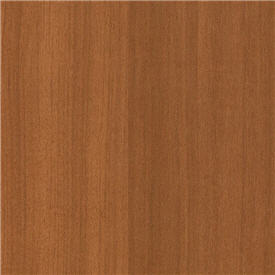 Образцы форм и документовОпись документов, представляемых для участия в закупке (Форма № 1)Опись документов представляемых для участия в закупке_____________________________________________________________________________________(указывается наименование закупки в соответствии с пп. 2.1.)Настоящим___________________________________________________________________ (наименование Участника)подтверждает, что для участия в данной закупке нами направляются ниже перечисленные документы:Участник   _____________________________________________________________________(должность, Ф.И.О.)мпЗаявка на участие в закупке (Форма № 2)На бланке организацииЗАЯВКАна участие в закупке ________________________________________________________________(указывается наименование закупки в соответствии с пп. 2.1.)1. Изучив Документацию о закупке ________________________________________________ _____________________________________________________________________________________(наименование организации - Участника закупки)в лице _______________________________________________________________________________(наименование должности руководителя и его Ф.И.О)сообщает о согласии участвовать в закупке _______________________________________________                                                                                                 (указывается наименование закупки в соответствии с пп. 2.1.)на условиях, установленных в указанных выше документах, и направляет настоящую заявку.2. Мы согласны поставить товар в соответствии с требованиями документации и на условиях, которые мы представили в настоящем предложении, а именно:2.1. Цена договора ____________________________________________ рублей, с учетом НДС/НДС не облагается (суммарная цена цифрами и прописью)2.2. Место поставки _____________________________________________________________2.3. Наименование страны происхождения поставляемого товара ______________________.2.4. Срок поставки товара составляет _______________ календарных дней (Участник указывает срок поставки в календарных днях). 3. Мы согласны с тем, что в случае если нами не были учтены какие-либо расценки на поставку, составляющих полный комплекс поставки по предмету запроса, данная поставка будет осуществлена в полном соответствии с техническим заданием в пределах предлагаемой нами цены договора.4. Если наши предложения, изложенные выше, будут приняты, мы берем на себя обязательство выполнить поставку в соответствии с требованиями документации и техническим заданием и согласно нашим предложениям.5. Настоящим, также, подтверждаем отсутствие нашей аффилированности с Заказчиком, а также с его сотрудниками. Настоящая заявка имеет правовой статус оферты.6. Настоящим гарантируем достоверность представленной нами в заявке информации и подтверждаем право Заказчика, не противоречащее требованию формирования равных для всех Участников размещения заказа условий, запрашивать у нас, уполномоченных органов власти и упомянутых в нашей заявке юридических и физических лиц информацию, уточняющую представленные нами в ней сведения, в том числе сведения о соисполнителях.7. В случае если наше предложение будет признано победителем - мы берем на себя обязательства подписать договор с Заказчиком на поставку товара в соответствии с требованиями документации, технического задания, проекта договора и условиями наших предложений.8. В том случае, если наше предложение будет лучшим после предложения победителя закупки, а победитель закупки будет признан уклонившимся от заключения договора с Заказчиком, мы обязуемся подписать данный договор в соответствии с требованиями документации и условиями наших предложений.9. Мы извещены о включении сведений о _________________________________________________________________________________________________________________________________(наименование организации - Участника закупки)в Реестр недобросовестных поставщиков в случае уклонения нами от заключения договора.10. Сообщаем, что для оперативного уведомления нас по вопросам организационного характера и взаимодействия с Заказчиком нами уполномочен ____________________________________________________________________________________________________________________________________(Ф.И.О., телефон работника организации - Участника закупки)11.  Характеристики поставляемого товара*____________________*) заполняются функциональные, технические, качественные, эксплуатационные характеристики товара, предлагаемые к поставке Поставщиком. Приводится информация в объеме, достаточном для анализа выполнения всех требований технического задания и проекта договора.Участник   _____________________________________________________________________(должность, Ф.И.О.)мп«____» __________ 20___ г.Предложение о цене договора (Форма №3)*) В случае, если Поставщик по договору имеет освобождение от уплаты НДС, в данной графе в столбце «Итоговая стоимость (включая НДС (18 %)), руб.» указывается «НДС не облагается».Итого: ____________________________ руб. (сумма прописью), в том числе НДС – 18% (либо «НДС не облагается»).Участник   _____________________________________________________________________(должность, Ф.И.О.)мпАнкета участника закупки (Форма № 4)Форма анкеты Участника – юридического лицаУчастник   _____________________________________________________________________(должность, Ф.И.О.)мпФорма анкеты Участника – индивидуального предпринимателя или физического лицаУчастник   _____________________________________________________________________(Ф.И.О.)мп Форма декларации Участника о соответствии установленным требованиям (Форма № 5)ДЕКЛАРАЦИЯУчастника закупки о соответствии установленным требованиямНастоящей Декларацией__________________________________________________________ (наименование Участника)(далее – Участник) подтверждает, что на день подачи заявки:- соответствует требованиям, устанавливаемым в соответствии с законодательством Российской Федерации к лицам, осуществляющим поставки товаров, выполнение работ, оказание услуг, являющихся предметом закупки;- Участник не находится в процессе ликвидации;- отсутствует решение арбитражного суда о признании Участника банкротом и об открытии конкурсного производства;- отсутствует приостановление деятельности Участника в порядке, предусмотренном Кодексом Российской Федерации об административных правонарушениях;- У Участника отсутствует задолженность по начисленным налогам, сборам и иным обязательным платежам в бюджеты любого уровня или государственные внебюджетные фонды за прошедший календарный год, размер которой превышает 5 (пять) процентов балансовой стоимости активов Участника по данным бухгалтерской отчетности за последний завершенный отчетный период;- сведения об Участнике отсутствуют в реестре недобросовестных поставщиков, предусмотренном Федеральным законом от 05.04.2013 № 44-ФЗ «О контрактной системе в сфере закупок товаров, работ, услуг для обеспечения государственных и муниципальных нужд»;- сведения об Участнике отсутствуют в реестре недобросовестных поставщиков, предусмотренном статьей 5 Федерального закона от 18.07.2011 № 223-ФЗ «О закупках товаров, работ, услуг отдельными видами юридических лиц»;- отсутствует вступившие в силу решения суда о ненадлежащем исполнении Участником закупки обязательств по договорам, (контрактам), заключенным с Заказчиком за последние 2 (два) года.Участник   _____________________________________________________________________(должность, Ф.И.О.)мпФорма декларации Участника о соответствии установленным требованиям (Форма № 6)ДЕКЛАРАЦИЯо соответствии требованиям, установленным п. 1 ч. 8 ст. 3 Федерального закона от 18.07.2011 № 223-ФЗ «О закупках товаров, работ, услуг отдельными видами юридических лиц» и Постановлению Правительства Российской Федерации от 16.09.2016 № 925 «О приоритете товаров российского происхождения, работ, услуг, выполняемых, оказываемых российскими лицами, по отношению к товарам, происходящим из иностранного государства, работам, услугам, выполняемым, оказываемым иностранными лицами»Настоящей Декларацией _________________________________________________________(наименование Участника)(далее – Участник) подтверждает соответствие предлагаемого товара требованиям, установленным п. 1 ч. 8 ст. 3 Федерального закона от 18.07.2011 N 223-ФЗ «О закупках товаров, работ, услуг отдельными видами юридических лиц» и требований Постановления Правительства Российской Федерации от 16.09.2016 N 925 «О приоритете товаров российского происхождения, работ, услуг, выполняемых, оказываемых российскими лицами, по отношению к товарам, происходящим из иностранного государства, работам, услугам, выполняемым, оказываемым иностранными лицами».ПРОЕКТ ДОГОВОРА ПОСТАВКИ № _____п. Ванино								                        «___» ________ 2017 г.Федеральное государственное бюджетное учреждение «Администрация морских портов Охотского моря и Татарского пролива»  (сокращенное наименование – ФГБУ «АМП Охотского моря и Татарского пролива»), именуемое в дальнейшем «Заказчик», в лице руководителя Татаринова Николая Петровича, действующего на основании Устава, с одной стороны, и __________________________ (сокращенное наименование – ___________________), именуемое в дальнейшем «Поставщик», в лице __________________, действующий на основании Устава, с другой стороны, далее именуемые «Стороны», заключили настоящий договор (далее «договор») на основании Протокола заседания Единой комиссии от «   » ___________ 2017 года № ____ о нижеследующем:Предмет договора1.1.   Предметом настоящего договора является поставка мебели (далее – товар) для нужд Заказчика.1.2. Поставщик обязуется поставить Заказчику товар в количестве, ассортименте согласно спецификации (Приложение № 1), техническому заданию (Приложение № 2), являющимися неотъемлемой частью настоящего договора. Поставляемый товар должен быть оригинальным и новым (товаром, который не был в употреблении, не прошел ремонт, в том числе восстановление, замену составных частей, восстановление потребительских свойств), изготовленным в соответствии со стандартами и техническими условиями, не иметь дефектов, связанных с конструкцией, материалами или функционированием при штатном их использовании.1.3. Место поставки товара: 682860, Хабаровский край, Ванинский район, п. Ванино, ул. Железнодорожная, д. 2.1.4. Срок поставки: в течение _______ (_____) календарных дней с момента подписания Сторонами настоящего договора (указывается из заявки Победителя). Цена договора и порядок расчетов2.1. Цена настоящего договора составляет __________ (__________) рублей ________копеек, в том числе НДС по ставке ___ % в сумме ______ (______________) рублей _____ копеек (в случае, если Поставщик является плательщиком НДС).Цена договора является твердой и не подлежит изменению на протяжении всего срока действия договора.2.2. Цена договора включает стоимость товара, транспортные расходы по доставке до места поставки, расходы по хранению и выдаче товара, технической поддержке в течение одного года после передачи товара Заказчику, уплату налогов и других видов сборов, расходы на страхование, тару, упаковку, маркировку, уплату таможенных пошлин, а также иные обязательные платежи.2.3. Поставщик выставляет Заказчику счет на оплату за фактически поставленный товар на основании подписанной Сторонами товарной накладной (формы ТОРГ-12). Заказчик производит оплату в течении 5 (пяти) рабочих дней со дня приемки товара по счету на оплату по платежным реквизитам, указанным в счете. Расчеты между Поставщиком и Заказчиком по настоящему договору производятся в безналичной форме платежными поручениями. 3. Обязательства Сторон3.1. Поставщик обязуется:3.1.1. Передать Заказчику товар в сроки, установленные в п.1.4. настоящего договора.3.1.2. Поставить товар в адрес Заказчика в соответствии с п. 1.3. настоящего договора. 3.1.3. Передать Заказчику оригиналы товарной накладной, счета и счета-фактуры одновременно с поставкой товара.3.1.4. Участвовать в приемке-передаче товара в соответствии с разделом 4 настоящего договора.3.1.5. Представить Заказчику необходимые документы, подтверждающие качество товара в соответствии с законодательством Российской Федерации. Качество товара, поставляемого по настоящему договору, должно соответствовать требованиям спецификации, в случае если такого требования спецификация не содержит – требованиям законодательства РФ.3.1.6. Незамедлительно устранять недостатки товара, возникшие по вине Поставщика. Расходы, связанные с устранением таких недостатков товара, несет Поставщик.3.1.7. Взаимодействовать с ответственным за исполнение настоящего договора лицом со стороны Заказчика. Ответственным лицом со стороны Заказчика назначен ___________________, тел. ____________.3.2. Заказчик обязуется:3.2.1. Принять товар в соответствии с разделом 4 настоящего договора и при отсутствии претензий относительно качества, количества, ассортимента, комплектности и других характеристик товара в течение трех рабочих дней подписать товарную накладную и передать Поставщику. 3.3. Оплатить поставку товара в соответствии с условиями договора.3.4. При исполнении договора по согласованию с Заказчиком допускается поставка товара, качество, технические и функциональные характеристики (потребительские свойства) которого являются улучшенными по сравнению с таким качеством и такими характеристиками товара, указанными в договоре.3.5. Заказчик вправе требовать полного возмещения убытков, причиненных ему вследствие поставки товара ненадлежащего качества.3.6.  Взаимодействовать с ответственным за исполнение настоящего договора лицом со стороны Поставщика. Ответственным лицом со стороны Поставщика является: _____, тел. ______.Порядок приемки товаровПриемка товара осуществляется в течении 2 (двух) рабочих дней с даты его получения. По факту приемки товара Заказчиком подписывается товарная накладная. Товарная накладная составляется в двух экземплярах (по одному экземпляру для Заказчика и Поставщика). 4.2. При установлении несоответствия товара требованиям договора, Заказчик в течение 7 (семи) рабочих дней с момента обнаружения несоответствия поставленного товара направляет уведомление Поставщику (телеграмма, факсимильный либо другой вид связи) по факту обнаружения несоответствия товара.4.3. Поставщик обязан направить для участия в составлении акта своего представителя либо уведомить Заказчика о составлении акта без представителя Поставщика. В случае неприбытия представителя Поставщика в течение 3 (трех) календарных дней с момента уведомления иили неполучения ответа Заказчик в течение 3 (трех) рабочих дней вправе составить акт в одностороннем порядке. Копия акта с перечнем выявленных недостатков, способов и сроков их устранения направляется Поставщику не позднее следующего рабочего дня с момента его составления.4.4. Мероприятия, связанные с устранением выявленных недостатков, осуществляются силами и средствами Поставщика и в сроки, определенные Заказчиком.Гарантии качества товараПоставщик гарантирует качество и безопасность поставляемого товара в соответствии с действующими стандартами, утвержденными на данный вид товара, и наличием документов, обязательных для данного вида товара, оформленных в соответствии с российским законодательством.5.2. Упаковка должна обеспечивать сохранность товара от всякого рода повреждений при транспортировке, погрузке-разгрузке, хранении в складском помещении и должна соответствовать характеру товара, техническому регламенту (ТР ТС 005-2011), государственным стандартам, техническим условиям, другим нормативно-техническим документам, требованиям изготовителя. Нарушение целостности упаковки и наличие на ней следов механических повреждений не допускается.5.3.  Маркировка товара должна содержать: наименование изделия, наименование фирмы-изготовителя, адрес изготовителя, дату выпуска и гарантийный срок службы. Маркировка упаковки должна строго соответствовать маркировке товара.5.4. Поставщик обязан предоставить Заказчику вместе с поставляемым товаром гарантию производителя и гарантию Поставщика товара. Гарантийный срок на переданный товар, установленный производителем, определяется технической документацией (паспортом) на товар. Срок действия гарантии Поставщика определен техническим заданием (Приложение № 2), являющимися неотъемлемой частью настоящего договора.5.5. В течение гарантийного срока Поставщик обязуется устранять за свой счет недостатки товара.5.6. Заказчик в течение 5 (пяти) календарных дней с момента обнаружения недостатков товара письменно уведомляет Поставщика обо всех недостатках товара, связанных с данным гарантийным обязательством, и участия в составлении акта, фиксирующего недостатки, согласовании порядка и сроков их устранения.  Поставщик обязан направить своего представителя не позднее одного дня со дня получения письменного извещения от Заказчика.5.7. При неявке или отказе Поставщика от составления или подписания акта обнаруженных недостатков, односторонний акт, составленный Заказчиком, имеет силу двустороннего и является основанием для исполнения Поставщиком обязательств, предусмотренных п. 5.5. настоящего договора. Если Заказчик привлек для экспертизы недостатков независимых специалистов, расходы на проведение независимой экспертизы относятся на счет Поставщика, за исключением случаев, когда экспертизой будет установлено, что недостатки не были вызваны неверными действиями Заказчика.5.8. При замене товара, в котором в течение гарантийного срока были обнаружены недостатки, устанавливается гарантийный срок, указанный в пункте 5.4. договора, который начинает действовать с момента подписания Сторонами документов, подтверждающих приемку Заказчиком заменённого товара.5.9. В случае существенного нарушения требований к качеству товара (обнаружения неустранимых недостатков, недостатков, которые не могут быть устранены без несоразмерных расходов или затрат времени, или выявляются неоднократно, либо проявляются вновь после их устранения, и других подобных недостатков) Заказчик вправе по своему выбору:а) отказаться от исполнения договора и потребовать возврата уплаченной за товар денежной суммы;б) потребовать замены товара ненадлежащего качества товаром, соответствующим договору.6. Обстоятельства непреодолимой силы6.1. Стороны освобождаются от ответственности за полное или частичное неисполнение своих обязательств по настоящему договору в случае, если оно явилось следствием обстоятельств непреодолимой силы, а именно наводнения, пожара, землетрясения, диверсии, военных действий, блокад, изменения законодательства, препятствующих надлежащему исполнению обязательств по настоящему договору, а также других чрезвычайных обстоятельств, которые возникли после заключения настоящего договора и непосредственно повлияли на исполнение Сторонами своих обязательств, а также которые Стороны были не в состоянии предвидеть и предотвратить.6.2. Сторона, для которой надлежащее исполнение обязательств оказалось невозможным вследствие возникновения обстоятельств непреодолимой силы, обязана в течение 5 (пяти) календарных дней с даты возникновения таких обстоятельств уведомить в письменной форме другую Сторону об их возникновении, виде и возможной продолжительности действия с приложением подтверждающих документов компетентных органов.Ответственность Сторон7.1. За неисполнение или ненадлежащее исполнение своих обязательств по настоящему договору Стороны несут ответственность в соответствии с действующим законодательством РФ.7.2. В случае просрочки исполнения Заказчиком обязательства, предусмотренного настоящим договором, Поставщик вправе потребовать уплату неустойки (пеней). Неустойка (пени) начисляется за каждый день просрочки исполнения обязательства, предусмотренного договором, начиная со дня, следующего после дня истечения установленного договором срока исполнения обязательства. Размер такой неустойки (пеней) устанавливается в размере одной трехсотой действующей на день уплаты неустойки (пеней) ставки рефинансирования Центрального банка Российской Федерации от цены договора. Заказчик освобождается от уплаты неустойки (пеней), если докажет, что просрочка исполнения указанного обязательства произошла вследствие непреодолимой силы или по вине другой стороны.7.3. В случае просрочки исполнения Поставщиком своих обязательств, предусмотренных настоящим договором, Заказчик вправе потребовать уплату неустойки (штрафа, пеней). В случае неисполнения или просрочки исполнения обязательств до 10 (десяти) календарных дней Поставщик уплачивает Заказчику неустойку (пени) в размере 0,5 (ноль целых пять десятых) процентов от цены договора за каждый день просрочки исполнения обязательств до момента исполнения обязательств. В случае неисполнения или просрочки исполнения обязательств на срок от 10 календарных дней и более Поставщик уплачивает Заказчику неустойку (штраф) в размере 5 (пяти) процентов от цены договора.Поставщик освобождается от уплаты неустойки (штрафа, пеней), если докажет, что просрочка исполнения указанного обязательства произошла вследствие непреодолимой силы или по вине Заказчика.7.4. При наступлении обстоятельств, определенных п. 7.3, Заказчик направляет в адрес Поставщика письменное требование о добровольной уплате неустойки. 7.5. Поставщик обязуется уплатить неустойку, предусмотренную п. 7.3 настоящего договора, в течение 10 (десяти) календарных дней с момента выставления Заказчиком соответствующего требования, оформленного в письменном виде. В случае отказа Поставщика от добровольной уплаты неустойки Заказчик производит оплату за вычетом рассчитанной суммы неустойки.Срок действия договораНастоящий договор вступает в силу с момента его подписания Сторонами и действует до выполнения Сторонами всех обязательств по настоящему договору.8.2. Настоящий договор может быть расторгнут-  досрочно по письменному соглашению Сторон;- в одностороннем порядке при отказе одной из сторон от настоящего договора в случаях нарушения существенных условий договора другой Стороной с предварительным уведомлением контрагента по договору;- в иных случаях, предусмотренных действующим законодательством РФ.В случае принятия Заказчиком решения об одностороннем отказе от исполнения договора, направляет уведомление Поставщику по почте заказным письмом с уведомлением о вручении по адресу Поставщика, указанному в договоре, либо телеграммой, либо посредством факсимильной связи, либо по адресу электронной почты, либо с использованием иных средств и доставки, обеспечивающих фиксирование такого уведомления и получение Заказчиком подтверждения о его вручении Поставщику.Любые изменения и дополнения имеют силу только в том случае, если они оформлены в письменном виде и подписаны обеими Сторонами.В случае наличия споров, разногласий относительно исполнения одной из Сторон договора своих обязательств, другая Сторона может направить претензию. Заказчик направляет претензию Поставщику по почте заказным письмом с уведомлением о вручении по адресу Поставщика, указанному в договоре, либо телеграммой, посредством факсимильной связи, либо по адресу электронной почты, либо с использованием иных средств и доставки, обеспечивающих фиксирование такого уведомления и получение Заказчиком подтверждения о его вручении Поставщику. Сторона, которой адресована претензия, должна дать письменный ответ по существу претензии в срок не позднее 5 (пяти) рабочих дней с даты ее получения.Стороны принимают все меры к тому, чтобы любые спорные вопросы, разногласия либо претензии, касающиеся исполнения настоящего договора, были урегулированы путем переговоров с оформлением совместного протокола урегулирования споров.Любые споры, не урегулированные во внесудебном порядке, разрешаются Арбитражным судом Хабаровского края.Договор составлен в 2-х экземплярах на русском языке, один экземпляр для Заказчика, один для Поставщика. Оба договора имеют одинаковую юридическую силу.К договору прилагаются:Приложение № 1 – спецификация.Приложение № 2 – техническое задание.Адреса, реквизиты и подписи Сторон Приложение №1 к договору№ ________________ от «___»_______________2017СпецификацияЦена товаров с учетом доставки __________________ (цифрами и прописью) рублей ___ копеек.Приложение №2 к договору№ _______________ от «___» ______________2017ТЕХНИЧЕСКОЕ ЗАДАНИЕна поставку мебели для оборудования служебного помещения бухгалтерии, находящегося в здании ФГБУ «АМП Охотского моря и Татарского пролива», расположенного по адресу: Хабаровский край, Ванинский район, рп. Ванино, ул. Железнодорожная, д. 21.	Общая часть1.1. Заказчик: Федеральное государственное бюджетное учреждение «Администрация морских портов Охотского моря и Татарского пролива».1.2. Наименование закупки: поставка мебели (далее – товар).1.3. Цвет мебели: итальянский орех*.1.4. Адрес поставки товара: Хабаровский край, Ванинский район, рп. Ванино, ул. Железнодорожная д.2.2. Требования к качеству, техническим и функциональным характеристикам (потребительским свойствам) товара и иные показатели, связанные с определением соответствия поставляемого товара потребностям заказчика, а также используемые для определения соответствия потребностям заказчика или эквивалентности предлагаемого к поставке товара максимальные и (или) минимальные значения таких показателей и показатели, значения которых не могут изменяться3. Требования к материалам3.1. Опоры столов, столешницы, топы шкафов – ЛДСП 18 мм. Двери и корпуса ЛДСП 16 мм.3.2. Размеры и количество товара представлены в спецификации.3.3. Двери стеклянные и ЛДСП должны быть укомплектованы ручками и бесшумными демпферами для плавного открывания, закрывания. 3.4. Товар должен быть укомплектован всей необходимой для сборки фурнитурой, крепежными элементами и инструкцией по сборке.4. Требования к упаковке, маркировке (этикеткам), подтверждению соответствия, процессам и методам производства в соответствии с требованиями технических регламентов, стандартов, технических условий, в отношении проведения испытаний, методов испытаний 4.1. Безопасность товара должна соответствовать требованиям ГОСТ 16371-93. «Мебель. Общие технические условия» и подтверждаться сертификатом соответствия или декларацией о соответствии. Товар должен быть зарегистрирован и подлежать обращению на территории РФ в установленном законодательством порядке. 4.2. Товар должен поставляться новым, не бывшим в употреблении, в оригинальной заводской упаковке, соответствующей характеру поставляемого товара и способу транспортировки, обеспечивающей защиту товара от внешних воздействующих факторов (в т.ч. климатических, механических) при транспортировании, хранении и погрузочно-разгрузочных работах и соответствовать требованиям ГОСТ 16371-93. «Мебель. Общие технические условия», ГОСТ 19882-91 «Мебель корпусная. Методы испытания на устойчивость, прочность и деформируемость». 4.3. Отгрузка товара должна осуществляться в соответствии с требованиями и рекомендациями производителя товара, указанными в сопроводительной документации (технической, эксплуатационной) к товару.4.4 Маркировка товара и тары (упаковки) товара, в том числе транспортной, должна содержать информацию согласно требованиям ГОСТ 16371-93. «Мебель. Общие технические условия».5. Гарантия5.1. Гарантия качества на товар не менее 12 (двенадцати) месяцев с даты получения товара.6. Требования к году изготовления товара5.1. Не ранее 2016 года.*УТВЕРЖДАЮРуководитель ФГБУ «АМП Охотского моря и Татарского пролива»______________ Н.П. Татаринов«09» ноября 2017 г.НаименованиестраницаПункт 1Общие положения1Пункт 2Информация о размещении закупки2Пункт 3Правовой статус процедур и документов7Пункт 4Обжалование7Пункт 5Требования к участникам закупки8Пункт 6Порядок проведения запроса предложений. Инструкции по подготовке заявок.8Подпункт 6.1.Подготовка заявок 9Подпункт 6.2.Порядок приема заявок12Подпункт 6.3.Формы, порядок, дата начала и дата окончания срока предоставления участникам разъяснений положений документации о закупке13Подпункт 6.4.Внесение изменений в извещение о проведении запроса предложений13Подпункт 6.5.Порядок оценки и сопоставления заявок на участие в закупке13Подпункт 6.6.Подведение итогов запроса предложений15Подпункт 6.7.Основания и последствия признания закупки несостоявшейся16Подпункт 6.8.Подписание договора16Подпункт 6.9.Отказ от проведения запроса предложений17Подпункт 6.10.Техническое задание17Образцы форм и документов20Проект договора27№ п/пНаименование закупкиКол-во, шт.Предложение 1, руб. Предложение 2, руб.Предложение 3, руб.НМЦ единицы товара с НДС, руб.1.Стол рабочий113225,005200,005500,007975,002.Шкаф 5 секций (двери ЛДСП)17015,0010350,0012300,009888,333.Шкаф 5 секций (двери ЛДСП)17015,0010350,0012300,009888,334.Шкаф 5 секций (двери ЛДСП 2 секции, двери стеклянные 3 секции)18338,0011980,0014400,0011572,665.Шкаф 2 секции14025,005730,006300,005351,66Наименование критерияВесовой коэффициентФормулаСтоимость лота, Ai40%Ai = 10    Vкритериягде Ai  - рейтинг i – го участника по данному критерию; - базовое, наименьшее (следовательно, лучшее) из предложенных всеми участниками значение данного критерия; - предложение i-го участника закупки по данному критерию,V критерия - значимость данного критерия, деленная на 100%. Сроки поставки товара, Вi15%Bi =  10    Vкритерия где Вi  - рейтинг i – го участника по данному критерию; - базовое, наименьшее (следовательно, лучшее) из предложенных всеми участниками значение данного критерия; - предложение i-го участника закупки по данному критерию, V критерия - значимость данного критерия, деленная на 100%.Качественные характеристики (соответствие Техническому заданию по качеству и составу), Сi45%Определяется на основании словесно-бальной шкалы оценки от 0 до 10 баллов. При этом, «0» баллов ставится минимально приемлемому предложению, соответствующему по технической части требованиям документации.Наименование критерияВесовой коэффициентФормулаСтоимость лота, AiV1=30%Ai = 10    Vкритериягде Ai  - рейтинг i – го участника по данному критерию; - базовое, наименьшее (следовательно, лучшее) из предложенных всеми участниками значение данного критерия; - предложение i-го участника закупки по данному критерию.V критерия - значимость данного критерия, деленная на 100%.        Сроки поставки товара, ВiV2=15%Bi =  10    Vкритерия где Вi  - рейтинг i – го участника по данному критерию; - базовое, наименьшее (следовательно, лучшее) из предложенных всеми участниками значение данного критерия; - предложение i-го участника закупки по данному критерию;V критерия - значимость данного критерия, деленная на 100%.Качественные характеристики (соответствие Техническому заданию по качеству и составу), СiV3=55%Определяется на основании словесно-бальной шкалы оценки от 0 до 10 баллов. При этом, «0» баллов ставится минимально приемлемому предложению, соответствующему по технической части требованиям документации.№ п.п.Наименование.Кол-во,шт.ОбразецПримечание.№ п.п.Размер, мм.ОбразецПримечание.123451.Стол рабочийРазмер: длина не менее 1500 мм и не более 1600 мм.Ширина: не менее 700 мм и не более 800 мм.Высота 750 мм.Цвет: итальянский орех.Корпус: ЛДСП 18 мм1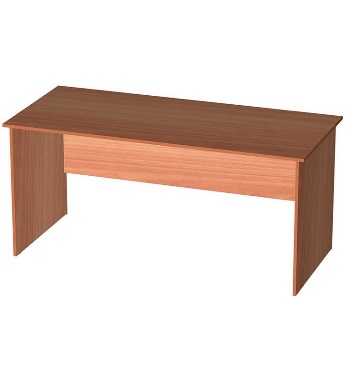 Торцы обработаны противоударным кантом ПВХ 0,4 и 2 мм черного цвета, розетка кабельного канала, регулируемая опора, лицевая панель стола может устанавливаться как с краю, так и по центру. 2.Шкаф 5 секцийРазмер: ширина 700 мм, глубина не менее 330 и не более 370 мм, высота не менее 1800 мм и не более 1860 ммЦвет: итальянский орех.Двери ЛДСП на всю высоту шкафаРазмер: ширина 700 мм, высота не менее 1750 мм и не более 1810 мм (в зависимости от высоты шкафа)2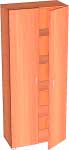 Шкаф 5 секцийТоп шкафа – ЛДСП 18 мм.  Кант ПВХ 2 мм черного цвета. Корпус ЛДСП 16 мм. Кант ПВХ 0,4 мм черного цвета. Регулируемая опора.Двери ЛДСПКорпус дверей - ЛДСП 16 мм. Противоударный кант ПВХ 0,4 мм черного цвета.3.Шкаф 5 секцийРазмер: ширина 700 мм, глубина не менее 330 и не более 370 мм, высота не менее 1800 мм и не более 1860 ммЦвет: итальянский орехДвери ЛДСП 2 секции Размер: ширина 700 мм, высота не менее 650 мм и не более 700 мм (в зависимости от высоты шкафа)Цвет: итальянский орехДвери стеклянные 3 секцииРазмер: ширина 700 мм. Высота не менее 1050 мм и не более 1110 мм (в зависимости от высоты шкафа).Корпус: стекло1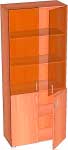 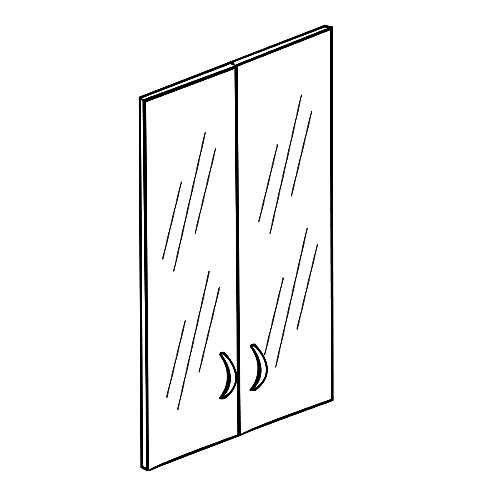 Шкаф 5 секцийТоп шкафа – ЛДСП 18 мм. Кант ПВХ 2 мм (цвет черный). Корпус ЛДСП 16 мм. Кант ПВХ 0,4 мм черного цвета. Регулируемая опора.Двери ЛДСП 2 секции Материал – ЛДСП 16 мм. Противоударный кант ПВХ 0,4 мм черного цвета.Двери стеклянные 3 секцииДемпферы для плавного закрывания дверей. Стекло тонированное с фаской по торцам.4.Шкаф 2 секцииРазмер: ширина не менее 700 мм и не более 800 мм, глубина не менее 370 мм и не более 550 мм, высота не менее 700 мм и не более 750 ммЦвет: итальянский орехДвери ЛДСП 2 секции Размер: ширина не менее 700 мм и не более 800 мм. Высота не менее 650 мм и не более-680 мм (в зависимости от высоты шкафа)Цвет: итальянский орех1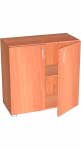 Шкаф 2 секцииТоп шкафа ЛДСП 18 мм. Кант ПВХ 2 мм (цвет черный), корпус ЛДСП 16 мм и кант ПВХ 0,4 мм черного цвета, регулируемая опора.Двери ЛДСП 2 секцииМатериал – ЛДСП 16 мм. Противоударный кант ПВХ 0,4 мм (цвет черный)№п/пНаименованиеКол-во страниц1.Заявка на участие в закупке (форма №2)2.Предложение о цене Договора (форма №3)3.Анкета Участника закупки (форма №4)4.Декларация Участника о соответствии установленным требованиям (форма №5)5.Декларация Участника о соответствии установленным требованиям (форма №6)6.Документы Участника в соответствии с пп. 6.1.1, 6.1.2, 6.1.3 Документации7.Иные сведения и документы, прилагаемые по усмотрению Участником№ п/пНаименование товара Кол-во, штНаименование страны происхождения поставляемого товараЦена за единицу, с учетом НДС (18 %), руб. *Стоимость итого с учетом НДС (18%), руб. *1№ п/пНаименованиеСведения об Участнике1.Организационно-правовая форма и фирменное наименование Участника (полное и сокращенное)2.Свидетельство о государственной регистрации юридического лица (дата и номер, кем выдано)3.ИНН / КПП 4.Юридический адрес 5.Почтовый адрес6.Филиалы: перечислить наименования и почтовые адреса7.Банковские реквизиты (наименование банка, адрес банка, расчетный счет, корреспондирующий счет, код БИК)8.Телефоны Участника (с указанием кода страны и города)9.Факс Участника (с указанием кода страны и города)10.Адрес электронной почты Участника11.Фамилия, Имя и Отчество руководителя Участника, имеющего право подписи согласно учредительным документам Участника, с указанием должности и контактного телефона12.Фамилия, Имя и Отчество ответственного лица Участника с указанием должности и контактного телефона13.ОКОПФ14.ОКПО15.ОКТМО№ п/пНаименованиеСведения об Участнике1.Фамилия, имя, отчество Участника2.Паспортные данные Участника3.Свидетельство о государственной регистрации физического лица в качестве индивидуального предпринимателя (дата и номер, кем выдано)4.Сведения о месте жительства Участника5.Телефон, факс, адрес электронной почты6.ИНН9.1. ЗаказчикФедеральное государственное бюджетное учреждение «Администрация морских портов Охотского моря и Татарского пролива» Место нахождения/почтовый адрес: 682860, Хабаровский край, п. Ванино, ул. Железнодорожная, д. 2                                 Телефон/факс: (42137) 7-67-79/7-66-01                                                            Еmail: ampvanino@ampvanino.ruИНН 2709000614 КПП 270901001                                                                     Расчетный счет 40501810700002000002УФК по Хабаровскому краю (Федеральное государственное бюджетное учреждение «Администрация морских портов Охотского моря и Татарского пролива» ЛС 20226Ц55970) Отделение Хабаровск г. Хабаровск, БИК 040813001Руководитель_________________________/Н.П. Татаринов                                                                                  «___» _____________ 2017МП                                                                                                     9.2. Поставщик______________________/ ______________ «___» _____________ 2017МП     № п/пНаименование товараЕд.изм.Кол-воЦена за ед. изм.(руб.)Сумма (руб.)123456ЗаказчикПоставщикРуководитель________________________/Н.П. Татаринов                                                                                  «___» _____________ 2017МП                                                                                                    ______________________/ ________________«___» _____________ 2017МП     № п.п.Наименование.Кол-во,шт.ОбразецПримечание.№ п.п.Размер, мм.ОбразецПримечание.123451.Стол рабочийРазмер: длина не менее 1500 мм и не более 1600 мм.Ширина: не менее 700 мм и не более 800 мм.Высота 750 мм.Цвет: итальянский орех.Корпус: ЛДСП 18 мм1Торцы обработаны противоударным кантом ПВХ 0,4 и 2 мм черного цвета, розетка кабельного канала, регулируемая опора, лицевая панель стола может устанавливаться как с краю, так и по центру. 2.Шкаф 5 секцийРазмер: ширина 700 мм, глубина не менее 330 и не более 370 мм, высота не менее 1800 мм и не более 1860 ммЦвет: итальянский орех.Двери ЛДСП на всю высоту шкафаРазмер: ширина 700 мм, высота не менее 1750 мм и не более 1810 мм (в зависимости от высоты шкафа)2Шкаф 5 секцийТоп шкафа – ЛДСП 18 мм.  Кант ПВХ 2 мм черного цвета. Корпус ЛДСП 16 мм. Кант ПВХ 0,4 мм черного цвета. Регулируемая опора.Двери ЛДСПКорпус дверей - ЛДСП 16 мм. Противоударный кант ПВХ 0,4 мм черного цвета.3.Шкаф 5 секцийРазмер: ширина 700 мм, глубина не менее 330 и не более 370 мм, высота не менее 1800 мм и не более 1860 ммЦвет: итальянский орехДвери ЛДСП 2 секции Размер: ширина 700 мм, высота не менее 650 мм и не более 700 мм (в зависимости от высоты шкафа)Цвет: итальянский орехДвери стеклянные 3 секцииРазмер: ширина 700 мм. Высота не менее 1050 мм и не более 1110 мм (в зависимости от высоты шкафа).Корпус: стекло1Шкаф 5 секцийТоп шкафа – ЛДСП 18 мм. Кант ПВХ 2 мм (цвет черный). Корпус ЛДСП 16 мм. Кант ПВХ 0,4 мм черного цвета. Регулируемая опора.Двери ЛДСП 2 секции Материал – ЛДСП 16 мм. Противоударный кант ПВХ 0,4 мм черного цвета.Двери стеклянные 3 секцииДемпферы для плавного закрывания дверей. Стекло тонированное с фаской по торцам.4.Шкаф 2 секцииРазмер: ширина не менее 700 мм и не более 800 мм, глубина не менее 370 мм и не более 550 мм, высота не менее 700 мм и не более 750 ммЦвет: итальянский орехДвери ЛДСП 2 секции Размер: ширина не менее 700 мм и не более 800 мм. Высота не менее 650 мм и не более-680 мм (в зависимости от высоты шкафа)Цвет: итальянский орех1Шкаф 2 секцииТоп шкафа ЛДСП 18 мм. Кант ПВХ 2 мм (цвет черный), корпус ЛДСП 16 мм и кант ПВХ 0,4 мм черного цвета, регулируемая опора.Двери ЛДСП 2 секцииМатериал – ЛДСП 16 мм. Противоударный кант ПВХ 0,4 мм (цвет черный)ЗаказчикПоставщикРуководитель_____________________/Н.П. Татаринов                                                                                  МП                                                                                                    ______________________/ ______________МП     